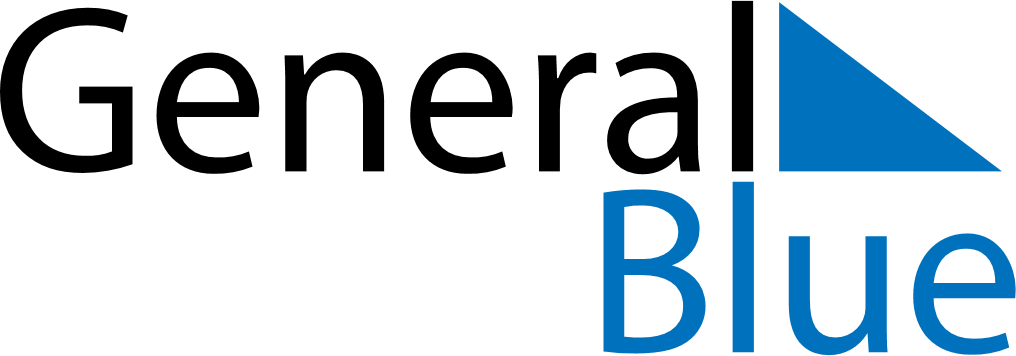 November 2018November 2018November 2018November 2018San MarinoSan MarinoSan MarinoMondayTuesdayWednesdayThursdayFridaySaturdaySaturdaySunday12334All Saints’ DayCommemoration of the deceased56789101011121314151617171819202122232424252627282930